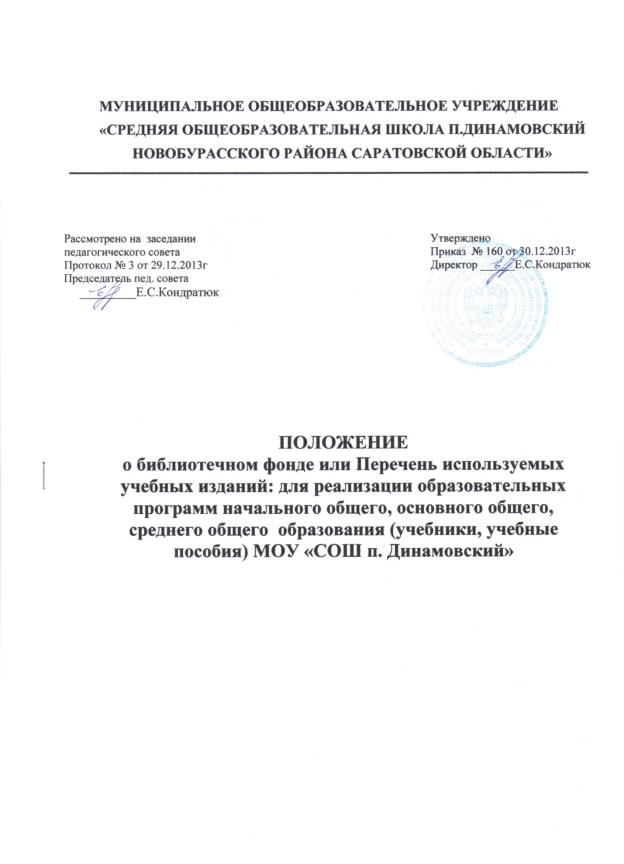 ПОЛОЖЕНИЕо библиотечном фонде или Перечень используемых учебных изданий:для реализации образовательных программ начального общего, основного общего, среднего общего  образования (учебники, учебные пособия)
ОБЩИЕ  ПОЛОЖЕНИЯ1.1. Данное положение разработано в соответствии с Федеральным законом от 29.12.12. № 273-ФЗ «Об образовании в Российской Федерации», «Порядком организации и осуществления образовательной деятельности по основным общеобразовательным программам - образовательным программам начального  общего, основного общего и среднего общего образования», утвержденный приказом Министерства образования и науки Российской Федерации от 30 августа 2013 г. N 1015, уставом МОУ «СОШ п. Динамовский» (далее  Школа).    1.2.  Положение является локальным нормативным актом и регламентирует  порядок утверждения списка учебников в соответствии с федеральным перечнем учебников, а также учебных пособий, допущенных к использованию при реализации образовательных программ. Положение принимается на педагогическом совете и утверждается директором.   1.3. Обучающимся Школы в пределах федеральных государственных образовательных стандартов, бесплатно предоставляются в пользование на время получения образования учебники и учебные пособия, а также учебно-методические материалы, средства обучения и воспитания.   1.4. Обеспечение учебниками и учебными пособиями, а также учебно-методическими материалами, средствами обучения по основным образовательным программам, в пределах федеральных государственных образовательных стандартов, осуществляется за счет бюджетных ассигнований бюджета Саратовской  области.1.5. Пользование учебниками и учебными пособиями обучающимися, осваивающими учебные предметы, курсы, дисциплины (модули) за пределами федеральных государственных образовательных стандартов и (или) получающими платные образовательные услуги, осуществляется за счёт собственных средств  родителей или за счёт средств, полученных от приносящей доходы деятельности.        1.6. Положение принимается на неопределенный срок. Изменения и  дополнения к Положению принимаются педагогическим советом. После принятия новой редакции Положения предыдущая редакция утрачивает силу.ФОРМИРОВАНИЕ БИБЛИОТЕКИ2.1. В   Школе в целях обеспечения реализации образовательных программ формируется библиотеки, в том числе  может создаваться цифровая (электронная) библиотека,  которые обеспечивают доступ к профессиональным базам данных, информационным справочным и поисковым системам, а также иным информационным ресурсам. Библиотечный фонд укомплектовывается  печатными и (или) электронными учебными изданиями (включая учебники и учебные пособия), методическими и периодическими изданиями по всем входящим в реализуемые основные образовательные программы учебным предметам, курсам, дисциплинам (модулям).2.2. Нормы обеспеченности образовательной деятельности учебными изданиями в расчете на одного обучающегося устанавливаются соответствующими федеральными государственными образовательными стандартами.2. 3. Учебные издания, используемые при реализации образовательных программ дошкольного образования, определяются Школой, с учетом требований федеральных государственных образовательных стандартов, а также  примерных образовательных программ начального общего, основного общего, среднего общего   образования.2. 4. Школа, для использования при реализации программ начального общего, основного общего, среднего общего   образования выбирает:1) учебники из числа входящих в федеральный перечень учебников, рекомендуемых к использованию при реализации имеющих государственную аккредитацию образовательных программ начального общего, основного общего, среднего общего   образования;2) учебные пособия, выпущенные организациями, входящими в перечень организаций, осуществляющих выпуск учебных пособий, которые допускаются к использованию при реализации имеющих государственную аккредитацию образовательных программ начального общего, основного общего, среднего общего   образования. 3.   МЕХАНИЗМ ОБЕСПЕЧЕНИЯ УЧЕБНОЙ ЛИТЕРАТУРОЙ. 3.1. Механизм обеспечения учебной литературой включает в себя:  ●  инвентаризацию библиотечных фондов учебников. Библиотекарь анализирует состояние обеспеченности фонда библиотеки учебниками, выявляют дефицит, передают результат инвентаризации  администрации школы; ●формирование списка учебников и учебной литературы на предстоящий учебный год;  ● разработка и утверждение нормативных документов,  регламентирующих деятельность школы по обеспечению учебниками в предстоящем учебном году:  ● информирование обучающихся и их родителей (законных   представителей) о перечне учебников, входящих в комплект для обучения в данном классе; 3.2.  Процесс работы по формированию списка учебников и учебных пособий  включает следующие этапы: ● работа педагогического коллектива с Федеральным перечнем учебников, рекомендованных (допущенных) к использованию в образовательных учреждениях;●подготовка перечня учебников, планируемых к использованию в  новом  учебном году;● предоставление перечня учебников методическим объединениям на согласование;●составление списка заказа учебников и учебных пособий на следующий учебный год;●заключение договора с поставщиком о закупке учебной литературы;                  ●приобретение учебной литературы;   В списке учебников на предстоящий учебный год доводится до сведения обучающихся и их родителей (законных представителей) минимальный перечень дидактических материалов (рабочие тетради, атласы, контурные карты и т.д).3.3. Обязательные условия к приобретаемым учебникам и учебным пособиям:           ● допускается использование только учебно-методических  комплектов, утвержденных  и введенных в  действие  приказом  директора  Школы, входящих в утвержденный  федеральный перечень учебников, рекомендуемых к использованию при реализации имеющих государственную аккредитацию образовательных программ начального общего образования;4. ПРАВА И ОБЯЗАННОСТИ УЧАСТНИКОВ РЕАЛИЗАЦИИ ПОЛОЖЕНИЯ.4.1. Директор Школы несет ответственность за:   ●за соответствие используемых в образовательном процессе учебников и  учебных пособий  федеральному перечню учебников, рекомендуемых к использованию при реализации имеющих государственную аккредитацию образовательных программ начального общего образования;● 100% предоставление в пользование на время получения образования учебники и учебные пособия, а также учебно-методические материалы, средства обучения и воспитания.4.2. Заместитель директора по учебной работе несет ответственность за:   ●определение  списка учебников и учебных пособий в соответствии перечнем учебников, рекомендуемых к использованию при реализации имеющих государственную аккредитацию образовательных программ начального общего, основного общего, среднего общего   образования;  ● осуществление контроля использования педагогическими  работниками в ходе образовательного процесса учебных пособий и материалов, учебников в соответствии:  ● со списком учебников и учебных пособий, определенным Школой; ● с образовательной программой, утвержденной приказом директора школы; 4.3. Библиотекарь несет ответственность за:        ● достоверность информации об имеющихся в фонде библиотеки школы учебниках и учебных пособиях;       ● достоверность оформления заявки на учебники и учебные пособия в соответствии с реализуемыми Школой образовательными программами и имеющимся фондом библиотеки школы;        ● заключение и  оформление  договора  на поставку  в  Школу  учебников  и учебных  пособий  в  соответствии  с  реализуемыми школой образовательными программами и имеющимся фондом библиотеки школы;         ● достоверность информации об обеспеченности учебниками и учебными  пособиями обучающихся школы на начало учебного года;          ● осуществление контроля за сохранностью учебников и учебных  пособий, выданных обучающимся; 4.4. Классный руководитель несет ответственность за: качество проведения процедуры согласования перечня учебников и   учебных пособий на соответствие:● минимальному перечню дидактических материалов для  обучающихся (рабочие тетради, контурные карты и т.д.);  ● достоверность информации для формирования списка учебников и учебных пособий для обучающихся на предстоящий учебный год, предоставляемой ответственному за организацию учебно-методического   обеспечения образовательного процесса  в Школе, по результатам согласования  перечня  учебников и учебных пособий; 4.6. Родители (законные представители) учащихся льготных категорий: следят за сохранностью полученных учебников;  возвращают все учебники в библиотеку в случае перехода учащегося в течение или по окончании учебного года в другое образовательное учреждение; возмещают утрату или порчу учебника библиотеке.4.7. Вновь прибывшие учащиеся в течение учебного года обеспечиваются  учебниками из библиотечного фонда в случае их наличия в фонде, в случае отсутствия - приобретают самостоятельно; 4.8.  Педагоги школы обеспечиваются  учебниками  из фонда в единичном экземпляре в случае их наличия в фонде. Приобретение  книгоиздательской продукции (методических пособий и других изданий) педагогическими  работниками осуществляется самостоятельно. 